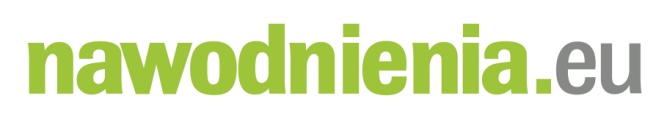  (miejscowość, data)Formularz reklamacji/zwrotu towaruDane klienta : Imię i Nazwisko / Nazwa firmy, adres, numer telefonu, adres e-mailDane do wysyłki (wypełnić jeśli są inne niż powyżej)Numer faktury vat lub numer zamówienia przesyłki zawierającej reklamowany/zwracany materiał:Informacje o materialeReklamowany/ zwracany produkt (model, nazwa): Ilość reklamowana:
Opis wady/przyczyna reklamacji/zwrotu:Żądanie reklamacji, oczekiwany rezultat reklamacji:ODSTĄPIENIE OD UMOWY SPRZEDAŻY/ZWROT1. Klient będący Konsumentem, który zawarł Umowę sprzedaży na odległość, może w terminie 14 dni od daty otrzymania towaru odstąpić od niej bez podawania przyczyny.2. Aby odstąpić od umowy należy pobrać formularz odstąpienia od umowy i wypełnione oraz podpisane oświadczenie odesłać na adres: HB-System Haber Maria, ul. Spacerowa 14, 05-816 Michałowice lub na adres e-mail info@nawodnienia.eu. Oświadczenie należy wysłać przed upływem 14 dni od dnia odebrania towaru przez Klienta lub osoby trzecie (jeżeli towar obejmuje wiele rzeczy, bieg terminu odstąpienia od umowy rozpoczyna się od momentu odebrania ostatniej partii/części towaru).3. Jeśli Konsument złożył oświadczenie o odstąpieniu od Umowy sprzedaży zanim Sprzedawca przyjął jego ofertę, oferta przestaje wiązać, a realizacja zamówienia jest wstrzymana.4. W wypadku odstąpienia Klient będący Konsumentem ponosi tylko bezpośrednie koszty zwrotu towaru.5. Klient ma obowiązek zwrócić rzecz Sprzedawcy niezwłocznie, jednak nie później niż 14 dni od dnia, w którym odstąpił od umowy. Do zachowania terminu wystarczy odesłanie rzeczy przed jego upływem oraz wypełnienie formularza do zwrotu/reklamacji towaru i dołączenia go do paczki6. Klient ponosi odpowiedzialność za zmniejszenie wartości rzeczy będące wynikiem korzystania z niej w sposób wykraczający poza konieczny do stwierdzenia charakteru, cech i funkcjonowania rzeczy. 7. Klient otrzymuje od Sprzedawcy zwrot 100% wartości towaru tylko w przypadku, gdy towar nie posiada śladów użytkowania, posiada oryginalne opakowanie w stanie idealnym i wszystkie części zestawu. 8. Zwrot kosztów następuje po 14 dniach od dostarczenia Sprzedawcy oświadczenia o odstąpieniu od umowy i po otrzymaniu towaru z powrotem. Sprzedawca może wstrzymać się ze zwrotem kosztów do chwili otrzymania towaru z powrotem i oceny stanu zwracanego towaru.9. Prawo odstąpienia od umowy zawartej poza lokalem przedsiębiorstwa lub na odległość nie przysługuje Klientowi, który dokonał zamówienia towaru nieprefabrykowanego, wyprodukowanego według specyfikacji lub indywidualnych potrzeb Klienta lub sprowadzonego na specjalne zamówienie klienta.10. Sprzedawca może odmówić przyjęcia zwrotu Przedsiębiorcy, kiedy zakup był związany z prowadzoną przez niego działalnością gospodarczą. Przyjęcie zwrotu zależy od dobrej woli Sprzedawcy.11. Sprzedawca może odmówić zwrotu towaru uszkodzonego tj. fragmentów zwojów rur, niepełnych rolek linii lub taśm kroplujących, niepełnych rolek kabli z tytułu zniszczenia towaru uniemożliwiającego ponowną jego sprzedaż12. Przesyłki wysłane przez Klienta za pobraniem nie będą odbierane przez Sprzedawcę.13. Sprzedawca nie ma obowiązku przyjęcia zwrotu towarów zakupionych za pośrednictwem sklepu stacjonarnego. Przyjęcie zwrotu tego typu zależy jedynie od dobrej woli Sprzedawcy.REKLAMACJA1. Sprzedawca jest zobowiązany do dostarczenia Towaru będącego przedmiotem Umowy sprzedaży bez wad.2. Klient ma prawo do reklamacji w przypadku przesyłki niekompletnej, towarów wadliwych lub nieopowiadających towarom wymienionym w Umowie Sprzedaży.3. Klient ma prawo do złożenia oświadczenia o obniżeniu ceny lub odstąpieniu od Umowy Sprzedaży, chyba że Sprzedawca niezwłoczne i bez niedogodności zobowiąże się do wymiany wadliwego towaru na towar wolny od wad lub ową wadę usunie.4. Klient wykonujący uprawnienia z tytułu rękojmi jest zobowiązany dostarczyć wadliwy towar na adres siedziby Sprzedawcy HB-System Haber Maria ul. Spacerowa 14, 05-816 Michałowice. W przypadku klienta będącego Konsumentem koszt dostarczenia reklamowanego towaru pokrywa Sprzedawca.5. W przypadku klienta będącego Przedsiębiorcą okres rękojmi to 12 miesięcy do daty dostawy.6. Wszelkie reklamacje związane z towarem lub realizacją Umowy Sprzedaży należy kierować na adres e-mail info@nawodnienia.eu za pośrednictwem formularza reklamacji/zwrotu.7. Sprzedawca w ciągu 14 dni od daty reklamacji towaru ustosunkuje się do reklamacji.